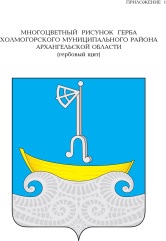 СОБРАНИЕ ДЕПУТАТОВ МУНИЦИПАЛЬНОГО ОБРАЗОВАНИЯ «ХОЛМОГОРСКИЙ МУНИЦИПАЛЬНЫЙ РАЙОН»пятого созыва (двадцать седьмая сессия)РЕШЕНИЕ     от 28 сентября 2017 года                                                                           № 183Об утверждении Дополнительных соглашений к Соглашениям опередаче полномочий № 1-Д, 3-Д, 7-Д от 24 ноября 2016 года, № 13-Д от28 ноября 2016 годаНа основании части 4 статьи 15 Федерального закона от 06 октября 2003 года № 131-ФЗ «Об общих принципах организации местного самоуправления в Российской Федерации» и пункта 4 статьи 9 Устава муниципального образования «Холмогорский муниципальный район», Собрание депутатов муниципального образования «Холмогорский муниципальный район» решает:1. Утвердить Дополнительные соглашения к Соглашениям о передаче полномочий № 1-Д, 3-Д, 7-Д от 24 ноября 2016 года, № 13-Д от 28 ноября 2016 года по решению следующего вопроса местного значения муниципального образования «Холмогорский муниципальный район», переданного поселениям «Белогорское», «Емецкое», «Матигорское», «Холмогорское»:дорожная деятельность в отношении автомобильных дорог местного значения в границах населенных пунктов, вне границ населенных пунктов поселения и обеспечение безопасности дорожного движения на них, включая создание и обеспечение функционирования парковок (парковочных мест), а также осуществление иных полномочий в области использования автомобильных дорог и осуществления дорожной деятельности в соответствии с законодательством Российской Федерации.2. Настоящее решение вступает в силу со дня его официального опубликования (обнародования) в газете «Холмогорский вестник».Председатель Собрания депутатовМО «Холмогорский муниципальный район»                             Р.Е. ТомиловаГлава муниципального образования«Холмогорский муниципальный район»                                  Н.В. БольшаковаРешение подписано 05 октября 2017 года